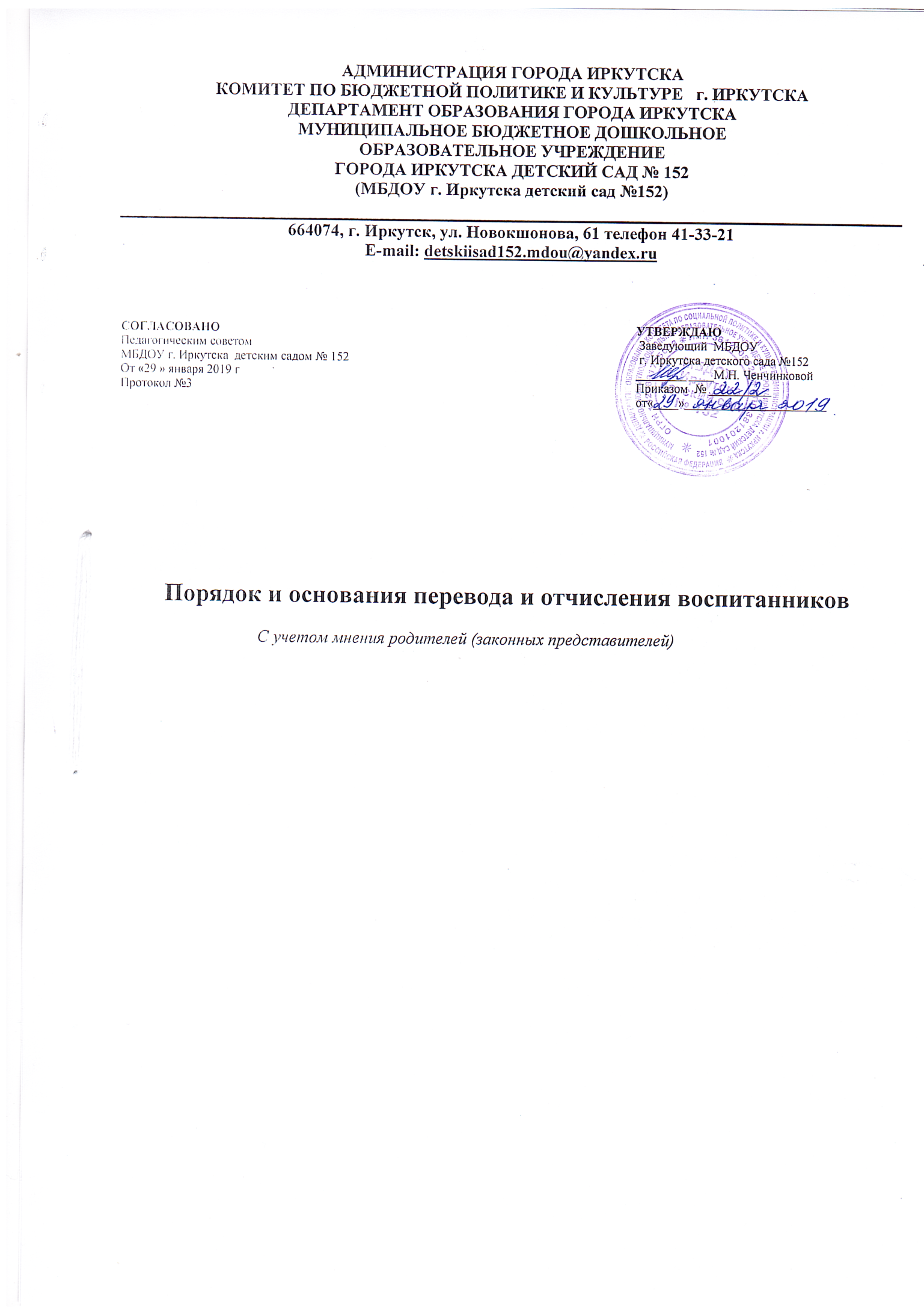 1.Общие положения.1.1. Настоящий порядок разработан в соответствии с Федеральным Законом  №  273-ФЗ  от 29.12.2012  г.  «Об  образовании  в  Российской  Федерации»,  уставом  МБДОУ г. Иркутска детского сада № 152.1.2.  Данный  документ  регулирует  порядок  и  основания  перевода  и отчисления несовершеннолетних обучающихся (далее воспитанников) МБДОУ г. Иркутска детского сада № 152 (далее Учреждение).2. Порядок и основания для перевода воспитанников.2.1. Перевод воспитанников осуществляется в следующих случаях:при переводе в иную (из иной) образовательную организацию;при переводе в следующую возрастную группу;при переводе на обучение по адаптированной образовательной программе  дошкольного образования МБДОУ г. Иркутска детского сада № 152;по инициативе родителей (законных представителей) воспитанников;по  обстоятельствам,  не  зависящим  от  воли  родителей  (законных представителей)  несовершеннолетнего  обучающегося  (воспитанника)  и  Учреждения,  осуществляющего  образовательную  деятельность,  в  том  числе  в  случаях  ликвидации  организации,  осуществляющей  образовательную  деятельность,  аннулирования  лицензии  на  осуществление  образовательной  деятельности.2.2.  В  случае  перевода  в  иную  образовательную  организацию  родители  (законные  представители)  воспитанника  осуществляют  выбор  принимающей  организации и обращаются в выбранную организацию с письменным запросом о  наличии  свободных мест соответствующей  возрастной  категории  воспитанников  и необходимой направленности группы самостоятельно.2.3.  Запрос  и  ответ  регистрируются  организацией  в  отдельных  журналах  входящих  и  исходящих  документов,  регламентирующих  переводы  воспитанников.  При  наличии  свободных  мест  заведующий  в  течение  трех дней  отправляет ответ родителям (законным представителям) воспитанника о наличии  мест.  При  отсутствии  мест  ответ  направляют  родителям  (законным  представителям) воспитанников в сроки, установленные Федеральным законом №  59-ФЗ  от 21.04.2006 г.  «О порядке рассмотрения обращения граждан Российской Федерации».2.4.  При  отсутствии  свободных  мест  в  Учреждении  родители  (законные  представители)  воспитанника  обращаются  в  департамент  образования  комитета  по социальной политике и культуре администрации города Иркутска с заявлением  об  определении  муниципальной  дошкольной  образовательной  организации  г.  Иркутска,  в  которую  может  быть  осуществлен  перевод  воспитанника  с  приложением копии ответа из выбранного Учреждения об отсутствии свободных  мест.2.5.  При  наличии  свободных  мест  в  Учреждении  родитель  (законный  представитель)  воспитанника обращается  в  исходную  организацию  с  заявлением  на  отчисление  в  порядке  перевода  с  указанием  принимающего  Учреждения.  На  основании  заявления  родителей  (законных  представителей)  воспитанника, исходная  организация  издает  приказ  об  отчислении  воспитанника  в  порядке  перевода  с  указанием  принимающего  Учреждения,  выдает  личное  дело  воспитанника  для  принимающего  Учреждения.  Родители  (законные  представители)  воспитанника  представляют  в  принимающую  организацию  личное  дело,  заявление  о  зачислении  воспитанника  в  течение  7  (семи)  рабочих  дней с момента получения ответа. Учреждение заключает договор об образовании  с  родителями  (законными  представителями)  воспитанника  и  издает  приказ  о  зачислении в порядке перевода воспитанника.2.6.  Перевод  воспитанников  в  следующую  возрастную  группу  осуществляется  с  01  сентября  ежегодно  в  связи  с  достижением  воспитанниками  следующего  возрастного  периода,  на  основании  приказа  заведующего  Учреждением.2.7. Порядок перевода по инициативе родителей (законных представителей)  воспитанников  о  переводе  в другую  группу  осуществляется  при  наличии  мест в  указанной  группе  по  личному  заявлению  родителей  (законных  представителей)  воспитанника  после  издания  приказа  заведующего  Учреждения  о  переводе  воспитанника в другую группу.2.8.  Перевод  на  обучение  по  адаптированной  образовательной  программе  дошкольного  образования  осуществляется  при  наличии  мест  в  группе  компенсирующей  направленности  по  личному  заявлению  родителей  (законных  представителей)  воспитанника,  при  наличии  соответствующего  заключения  Территориальной  психолого-медико-педагогической  комиссии  после  издания  приказа  заведующего  Учреждения  о  зачислении  воспитанника  в  указанную  группу.3. Прекращение образовательных отношений.3.1.  Образовательные  отношения  прекращаются  в  связи  с  отчислением  воспитанника из Учреждения:в связи с получением образования (завершением обучения); досрочно по инициативе родителей (законных представителей) воспитанников; досрочно по инициативе Учреждения.3.2.  Образовательные  отношения  могут  быть  прекращены  досрочно  в  следующих случаях: по  инициативе  родителей  (законных  представителей)  воспитанников,  в том  числе  в  случае  перевода  в  другую  образовательную  организацию  для  продолжения освоения образовательной программы; по  обстоятельствам,  не  зависящим  от  воли  родителей  (законных  представителей) воспитанников и Учреждения,  в том числе  в случае ликвидации  Учреждения;по  инициативе  Учреждения  в  следующих  случаях:  при  невнесении  родительской  платы  в  течение  двух  недель  после  наступления  платежа; по  медицинским  показаниям,  при  наличии  заключения  о  состоянии  здоровья  ребёнка,  препятствующее  его  дальнейшему  пребыванию  в  Учреждении;  при  ненадлежащем исполнении договора об образовании.3.3.  Досрочное  прекращение  образовательных  отношений  по  инициативе родителей  (законных  представителей)  воспитанников  не  влечет  за  собой возникновение  каких-либо,  в  том  числе  материальных,  обязательств  перед  Учреждением.3.4.  Основанием  для  прекращения  образовательных  отношений  является  приказ заведующего об отчислении воспитанника.3.5.  В  случае  прекращения  деятельности  Учреждения,  а  также  в  случае аннулирования  у  него  лицензии  на  право  осуществления  образовательной  деятельности,  Учредитель  обеспечивает  перевод  обучающегося  с  согласия  родителей  (законных  представителей)  обучающегося  в  другие  образовательные  организации, реализующие соответствующие образовательные программы.3.6.  Права  и  обязанности  участников  образовательного  процесса,  предусмотренные  законодательством  об  образовании  и  локальными  нормативными  актами  Учреждения,  прекращаются  с  даты  отчисления  воспитанника.